COLÉGIO ADVENTISTA DE ESTEIOFEIRA DE INICIAÇÃO CIENTÍFICA – FIC 2022DEUS, o Design Inteligente e a Ciência: A metodologia Científica na Perspectiva Cristã.TÍTULO DO PRÉ-PROJETO 7º AnoModelo para o artigo a ser entregue na data referente ao trabalho do II bimestre.Turma:??Autores (as): Colocar o nome completo em ordem alfabética.Orientador: Professor(a) NOVO HAMBURGO20221 IntroduçãoAqui nesta primeira parte do artigo você deve escrever o problema e a hipótese que foram aprovados no pré-projeto. Escreva na forma de texto. Objetivo Basta colar aqui o texto já aprovado no pré-projeto. Justificativa.Basta colar aqui o texto já aprovado no pré-projeto.2 Referencial Teórico (É a pesquisa bibliográfica)Colar aqui o texto já aprovado no pré-projeto e acrescentar mais um (1) ou dois (2) parágrafos. Agora o mínimo são três (3) parágrafos, sendo que cada um deles deve ter no mínimo 6 linhas. Lembre-se de usar as regras de escrita do referencial teórico.Se você precisar usar subtítulos use o padrão que aparece lá na introdução.3 MATERIAis E MÉTODOS (METODOLOGIA)Usar aqui o texto já aprovado no pré-projeto. ATENÇÃO: O tempo verbal a ser usado agora é o passado. Aqui na metodologia se pode utilizar alguma foto do experimento. ATENÇÃO: Toda imagem deve ter TÍTULO explicativo na parte superior e a fonte (autor) na parte inferior.Ex.:Imagem 1: Vulcão em erupção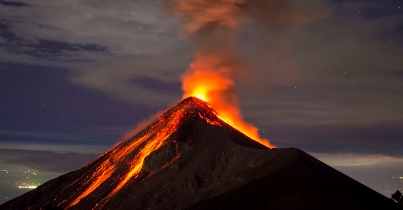 3.1 Execução do trabalhoDescrever como o trabalho foi executado (as etapas de forma cronológica)3.2 Caracterização do público pesquisado (para trabalhos com entrevistas ou com público alvo)É importante que em pesquisas com entrevistas se faça a caracterização do público que foi entrevistado. Aqui é importante que a descrição seja a mais pormenorizada possível.3.3 Tabulação dos dados Na forma de análise dos dados coletados é importante que se descreva como os dados obtidos foram tabulados e analisados, isso é importante tanto para pesquisas com entrevistas, quanto para trabalhos experimentais. Isto vai indicar a solidez dos dados obtidos e a veracidade da interpretação demonstrada na discussão dos resultados.4 RESULTADOS e Discussão (Pode ser junto e de forma sequencial ou separado)O resultado: é neste momento que os autores devem escrever primeiramente sobre os dados obtidos. Portanto, é importante que se descreva estes dados de forma precisa. Poderão utilizar tabelas e/ou imagens para fazer esta demonstração. Não poupe palavras, é a oportunidade para demonstrar o seu esforço.A discussão: é aqui que o autor vai manifestar sua interpretação dos dados obtidos. Neste momento se faz necessário que se recorra a corroboração de outros autores para melhor demonstrar que se está no caminho certo.5 conclusão ou CONSIDERAÇÕES FINAISNeste momento o autor (es) deve escrever suas últimas palavras sobre a experiência de fazer o trabalho, colocando sua opinião e podendo deixar a porta entreaberta para dar continuidade no projeto, caso seja necessário.ReferênciasAbaixo há uma série de exemplos de como se fazer a referência em diferentes casos, lembrando que deve ser em ordem alfabética, com espaço simples.ALVES, Maria B. M.; ARRUDA, Suzana M. Como elaborar um artigo científico. [S.l., 2012?]. Disponível em: <http://www.artigocientifico.com.br/ArtigoCientifico.pdf> Acesso em: 10 set. 2012.AMARAL, Rogério do. As contribuições da pesquisa científica na formação acadêmica. Identidade Científica, Presidente Prudente, SP, v. 1, n. 1, p. 64-74, jan./jun.2010. Disponível em: <http://www.unoeste.br/facopp/revista _facopp/IC1/IC16.pdf >. Acesso em: 25 set. 2013.BÍBLIA. Português. Bíblia Sagrada. Tradução João Ferreira de Almeida, revista e atualizada. Barueri. Sociedade Bíblica do Brasil. 2012.BRASIL. Ministério da Educação e Cultura. Parâmetros Curriculares Nacionais (PCNs). Brasília, DF, [2013?]. Disponível em: <http://portal.mec.gov.br/seb/ arquivos/pdf/ciencian.pdf>. Acesso em: 21 ago. 2013.CRISTALDO, Heloisa. Brasil é responsável por 2,7% da produção científica mundial, destaca presidente da SBPC. Brasília, DF, 22 jul. 2013. Disponível em: <http://agenciabrasil.ebc.com.br/noticia/2013-07-22/brasil-e-responsavel-por-27-da-producao-cientifica-mundial-destaca-presidente-da-sbpc>. Acesso em: 22 jul. 2013.DEMO, Pedro. Iniciação científica: razões formativas. In: MORAES, Roque; LIMA, Valderez M. R. (Org.). Pesquisa em sala de aula tendências para a educação em novos tempos. Porto Alegre: EDIPUCRS, 2002. p. 103-126.FRISON, Lourdes M. B. Pesquisa como superação da aula copiada. In: MORAES, Roque e LIMA, Valderez M. R. (Org.). Pesquisa em sala de aula tendências para a educação em novos tempos. Porto Alegre: EDIPUCRS, 2002. p. 143-157.FURMAN, Melina. Melina Furman: “É preciso ensinar atitudes científicas”: Para a especialista argentina Melina Furman, é fundamental privilegiar a observação, a classificação e a formulação de perguntas para desenvolver o raciocínio. Entrevista concedida a Rita Trevisan. Revista Nova Escola, São Paulo, nov. 2010. Disponível em: <http://planetasustentavel.abril.com.br/noticia/educacao/entrevista-melina-furman-privilegiar-raciocionio-novaescola-609110.shtml>. Acesso em: 10 set. 2012.GESSINGER, Rosária M. Teoria e fundamentação teórica na pesquisa em sala de aula. In: MORAES, Roque e LIMA, Valderez M. R. (Org.). Pesquisa em sala de aula tendências para a educação em novos tempos. Porto Alegre: EDIPUCRS, 2002. p.189-202.MORAES, Roque. Educar pela pesquisa: exercício de aprender a aprender. In: MORAES, Roque; LIMA, Valderez M. R. (Org.). Pesquisa em sala de aula tendências para a educação em novos tempos. Porto Alegre: EDIPUCRS, 2002. p. 127-142.MORAES, Roque; GALIAZZI, Maria C.; RAMOS, Maurivan G. Pesquisa em sala de aula: fundamentos e pressupostos In: MORAES, Roque; LIMA, Valderez M. R. (Org.). Pesquisa em sala de aula tendências para a educação em novos tempos. Porto Alegre: EDIPUCRS, 2002. p. 9-23.MORAES, Roque. Produção em sala de aula com pesquisa: superando limites e construindo possibilidades. In: MORAES, Roque; LIMA, Valderez M. R. (Org.). Pesquisa em sala de aula tendências para a educação em novos tempos. Porto Alegre: EDIPUCRS, 2002. p. 203-235. PRODANOV, Cleber C.; FREITAS, Ernani C. Metodologia do trabalho científico: métodos e técnicas da pesquisa e do trabalho acadêmico. 2. ed. Novo Hamburgo: FEEVALE, 2013. Disponível em: <http://www.feevale.br/Comum/midias/8807f05a-14d0-4d5b-b1ad-1538f3aef538/E-book%20Metodologia%20do% 20Trabalho%20Cientifico.pdf>. Acesso em: 06 nov. 2013.RABELO, Laudemira Silva. Estrutura e regras para elaboração de artigos científicos. Ouvidoria do Governo de Pernambuco. [S.l., 2012?]. Disponível em: <http://www2.ouvidoria.pe.gov.br/c/document_library/get_file?p_l_id=199119&folderId=201492&name=DLFE-17772.pdf>.  Acesso em: 06 nov. 2013.RAMOS, Maurivan G. Educar pela pesquisa é educar para a argumentação. In: MORAES, Roque; LIMA, Valderez M. R. (Org.). Pesquisa em sala de aula tendências para a educação em novos tempos. Porto Alegre: EDIPUCRS, 2002. p. 25-49.RODRIGUES, William C. Metodologia científica. Paracambi, 2007. Disponível em: <http://pesquisaemeducacaoufrgs.pbworks.com/w/file/fetch/64878127/Willian%20Costa%20Rodrigues_metodologia_cientifica.pdf>. Acesso em: 06 nov. 2013.SCHWARTZ, Suzana. De objetos a sujeitos da relação pedagógica: a pesquisa na sala de aula. In: MORAES, Roque; LIMA, Valderez M. R. (Org.). Pesquisa em sala de aula tendências para a educação em novos tempos. Porto Alegre: EDIPUCRS, 2002. p. 159-170.VASCONCELLOS, Ana M. A. e CORREA, Rosália S. A importância do saber científico para a prática profissional. Universidade da Amazônia – UNAMA. [S.l., 2014?]. Disponível em: http://www.nead.unama.br/bibliotecavirtual/revista/adcontar/pdf/adcontar31a6.pdf> Acesso em: 02 abr. 2014.Aqui ao final do trabalho você pode acrescentar aquilo que julgue importante para explicar o seu trabalho. Todo material elaborado pelo próprio autor é:Apêndice A – tabela de avaliaçãoTODO MATERIAL ELABORADO POR OUTROS É:ANEXO A – Como Elaborar um Artigo Científico